Year 2 Home learning projectsWeek 2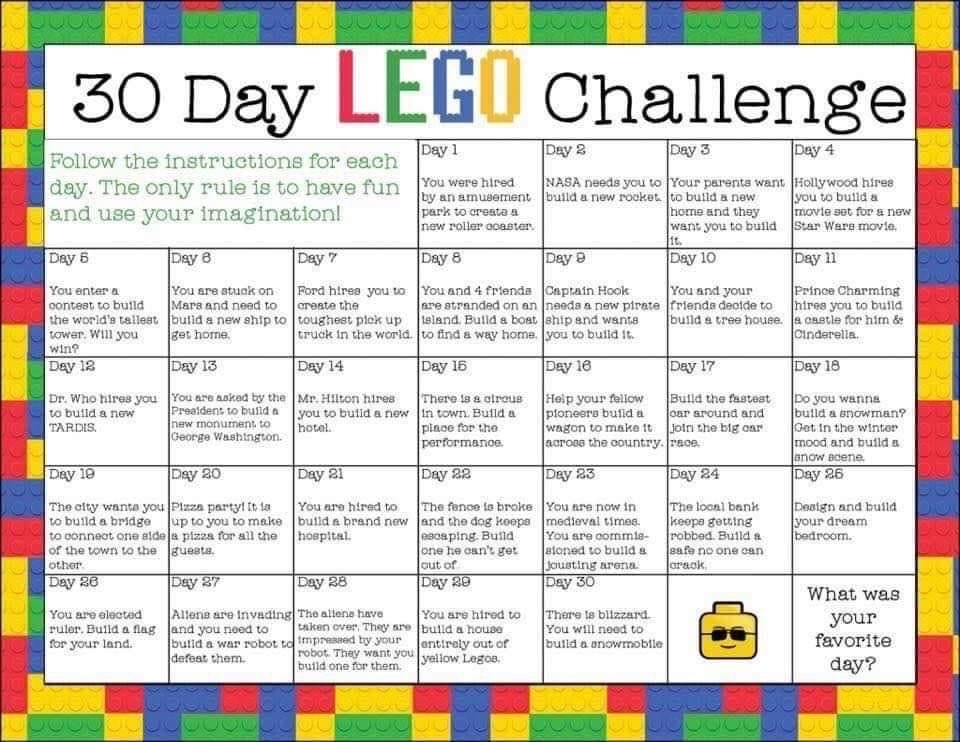 Write a diary of what you have been doing in your first week and remember to use – because, if, but.Create a rainbow from anything and place it on a window where other people can see it to make people smile.If you could choose one super power what would it be. Draw a picture of you with the super power and tell me how you would use it.Design a garden for me that includes somewhere to grow vegetables, a lawn and somewhere to sit outside.How many star jumps, press ups and then squats can you do in 1 minute. Then try to beat your score.Keep telling the time, look at the clock and see if you can tell what time it is. Can you do this to the nearest 5 minutes?Practise your number bonds to 10 and 20Use Oxford Owl to read and listen to booksKeep going on times table rockstars